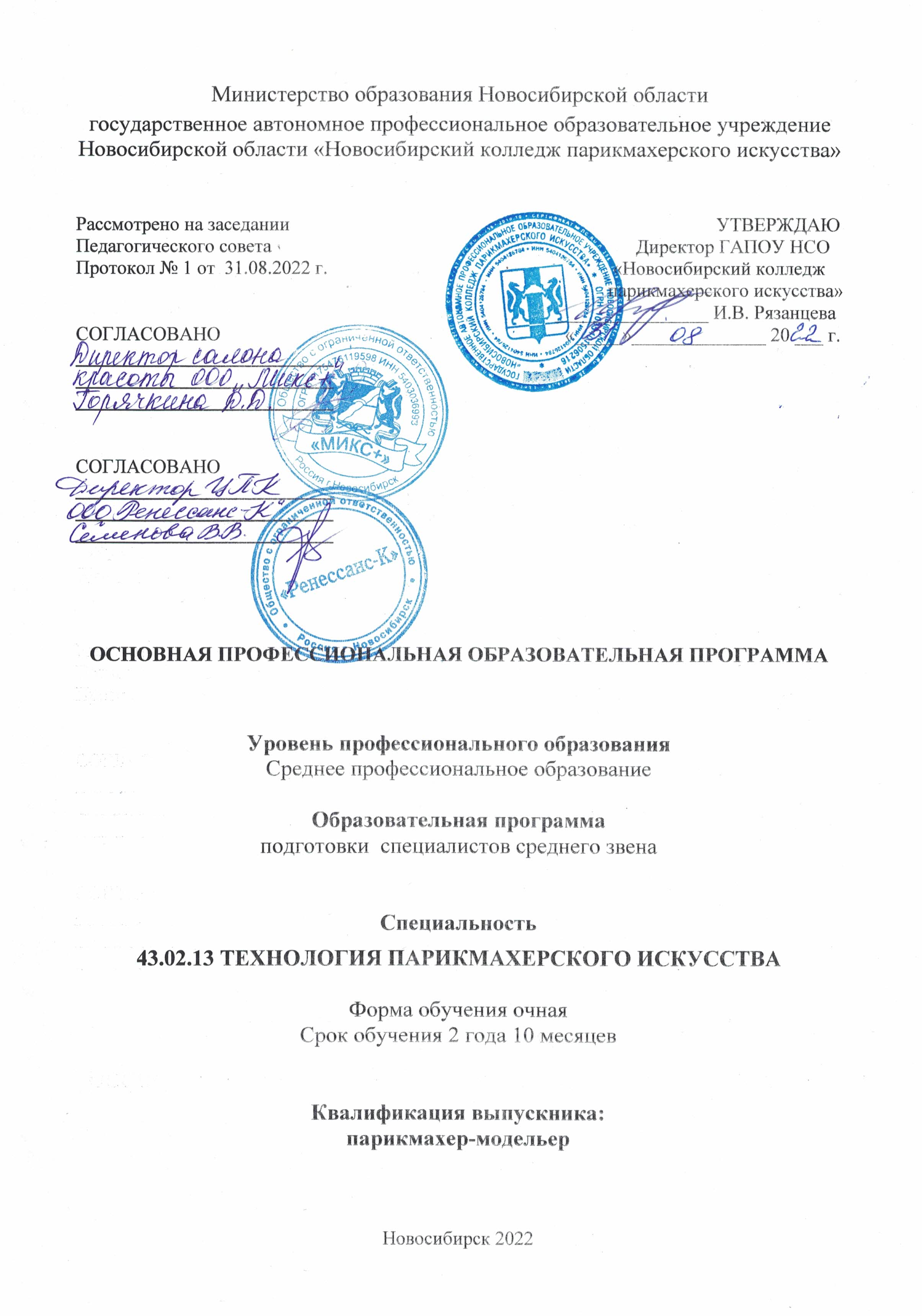 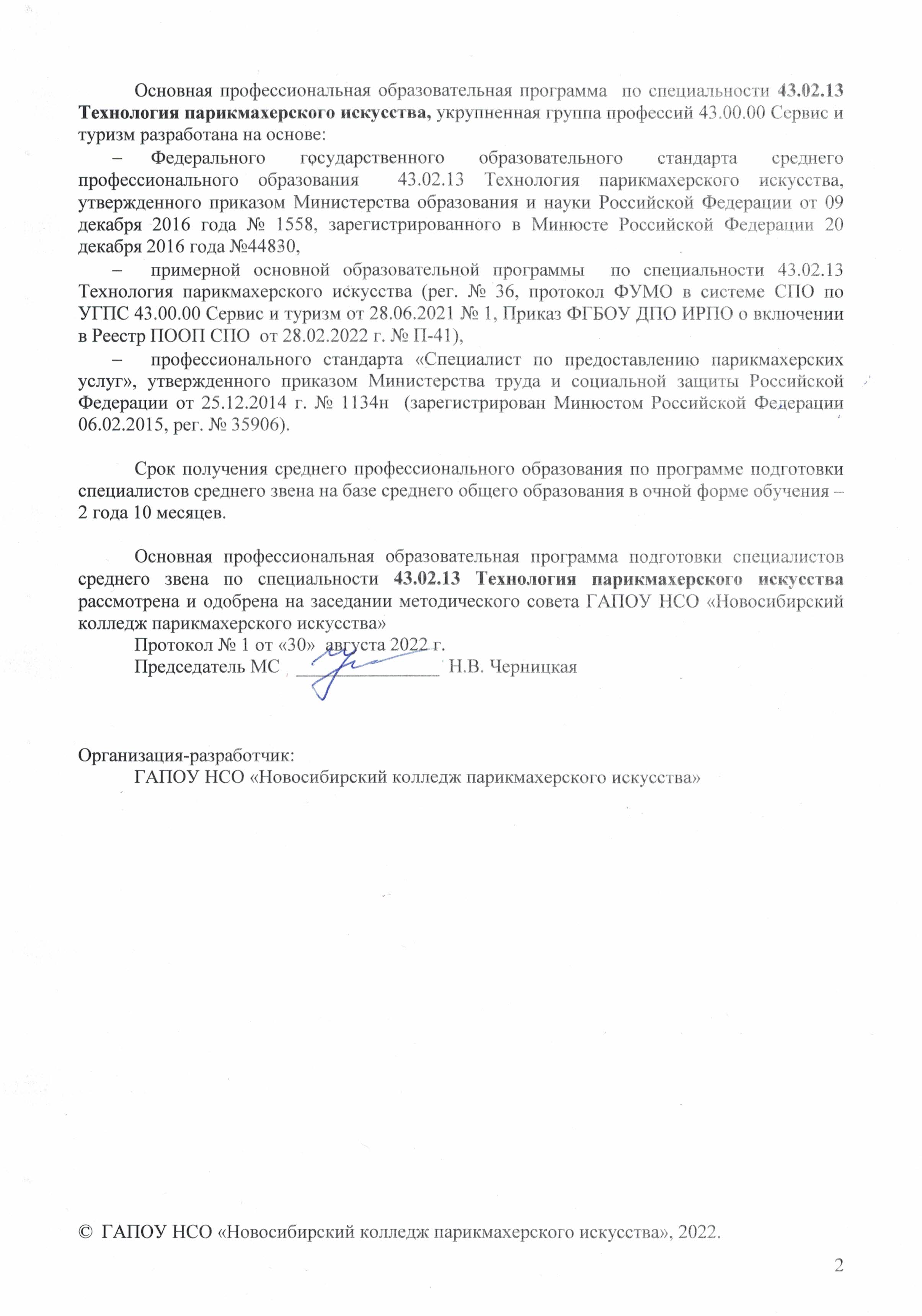 СодержаниеРАЗДЕЛ 1. ОБЩИЕ ПОЛОЖЕНИЯ1.1. Основная профессиональная образовательная программа по специальности СПО 43.02.13 Технология парикмахерского искусстваНастоящая основная профессиональная образовательная программа по специальности среднего профессионального образования 43.02.13 Технология парикмахерского искусства по социально-экономическому профилю подготовки (далее – ОПОП СПО, ППССЗ)   разработана в государственном автономном профессиональном образовательном учреждении Новосибирской области «Новосибирский колледж парикмахерского искусства» (далее – колледж) на основе федерального государственного образовательного стандарта среднего профессионального образования (далее - ФГОС СПО) по специальности 43.02.13 Технология парикмахерского искусства и примерной основной образовательной программы по специальности 43.02.13 Технология парикмахерского искусства.ОПОП СПО определяет объем и содержание среднего профессионального образования по специальности 43.02.13 Технология парикмахерского искусства, планируемые результаты освоения образовательной программы, условия образовательной деятельности.При реализации образовательной программы образовательная организация вправе применять электронное обучение и дистанционные образовательные технологии.ОПОП СПО разработана для реализации образовательной программы на базе среднего общего образования.1.2. Нормативные основания для разработки ОПОП:Федеральный закон от 29 декабря . № 273-ФЗ «Об образовании в Российской Федерации»;Приказ Минобрнауки России от 09.12.16  № 1558   «Об утверждении федерального государственного образовательного стандарта среднего профессионального образования по специальности 43.02.13 Технология парикмахерского искусства» (зарегистрирован Министерством юстиции Российской Федерации 20 декабря ., рег. № 44830);Приказ Минобрнауки России от 28 мая . № 594 «Об утверждении Порядка разработки примерных основных образовательных программ, проведения их экспертизы и ведения реестра примерных основных образовательных программ»;Примерная основная образовательная программа по специальности ФГОС СПО 43.02.13 Технология парикмахерского искусства (рег. № 36, протокол ФУМО в системе СПО по УГПС 43.00.00 Сервис и туризм от 28.06.2021 № 1, Приказ ФГБОУ ДПО ИРПО о включении в Реестр ПООП СПО  от 28.02.2022 г. № П-41);Приказ Минобрнауки России от 14 июня 2013 г. № 464 «Об утверждении Порядка организации и осуществления образовательной деятельности по образовательным программам среднего профессионального образования» (зарегистрирован Министерством юстиции Российской Федерации 30 июля ., регистрационный № 29200) (далее – Порядок организации образовательной деятельности);Приказ Минпросвещения России от 08 ноября 2021 г. № 800 «Об утверждении Порядка проведения государственной итоговой аттестации по образовательным программам среднего профессионального образования» (зарегистрирован Минюстом РФ 7 декабря 2021 г., рег. № 66211) (в ред. Приказа Минпросвещения РФ от 05.05.2022 г. № 311); Приказ Минобрнауки России от 5 августа 2020 г. № 885/390 "О практической подготовке обучающихся" (зарегистрирован Минюстом РФ 11 сентября 2020 г., рег. № 59778);Приказ Министерства труда и социальной защиты Российской Федерации от 25.12.2014 г. № 1134н «Об утверждении профессионального стандарта «Специалист по предоставлению парикмахерских услуг» (зарегистрирован Министерством юстиции Российской Федерации 06.02.2015, регистрационный № 35906);Техническое описание компетенции «Парикмахерское искусство» федерального проекта «Молодые профессионалы (Повышение конкурентоспособности профессионального образования)»;Устав ГАПОУ НСО «Новосибирский колледж парикмахерского искусства» (далее – колледж);Локальные нормативные акты колледжа.1.3. Перечень сокращений, используемых в тексте ОПОП:ФГОС СПО – Федеральный государственный образовательный стандарт среднего профессионального образования;ОПОП –  основная профессиональная образовательная программа; ПООП –  примерная основная образовательная программа; ППССЗ –  программа подготовки специалистов среднего звена; МДК – междисциплинарный курс;ПМ – профессиональный модуль;ОК – общие компетенции;ПК – профессиональные компетенции;ЛР – личностные результаты.Цикл ОГСЭ - Общий гуманитарный и социально-экономический цикл;Цикл ЕН - Общий математический и естественно-научный цикл;РАЗДЕЛ 2. ОБЩАЯ ХАРАКТЕРИСТИКА ОБРАЗОВАТЕЛЬНОЙ ПРОГРАММЫ СРЕДНЕГО ПРОФЕССИОНАЛЬНОГО ОБРАЗОВАНИЯ Квалификация, присваиваемая  выпускникам образовательной программы: парикмахер-модельер.Профессии рабочих, должности служащих, осваиваемые в рамках ППССЗ: 16437 ПарикмахерФормы получения образования: допускается только в профессиональной образовательной организации или образовательной организации высшего образования. Форма обучения: очная.Объем образовательной программы, реализуемой на базе среднего общего образования:4464  часов.Срок получения образования по образовательной программе, реализуемой на базе среднего общего образования: 2 года 10 месяцев.РАЗДЕЛ 3. ХАРАКТЕРИСТИКА ПРОФЕССИОНАЛЬНОЙ ДЕЯТЕЛЬНОСТИ ВЫПУСКНИКА3.1. Область профессиональной деятельности выпускников: Область профессиональной деятельности, в которой выпускники, освоившие образовательную программу, могут осуществлять профессиональную деятельность: 33 Сервис, оказание услуг населению.3.2. Соответствие профессиональных модулей присваиваемым квалификациям РАЗДЕЛ 4. ПЛАНИРУЕМЫЕ РЕЗУЛЬТАТЫ ОСВОЕНИЯ ОБРАЗОВАТЕЛЬНОЙ ПРОГРАММЫ4.1. Общие компетенции4.2. Профессиональные компетенции4.3. Личностные результатыВ результате освоения основной профессиональной  образовательной программы обучающийся должен проявить личностные результаты:4.4. Контроль и оценка результатов освоения образовательной программы Оценка качества подготовки обучающихся проводится с целью определения соответствия объема и качества знаний, умений, навыков требованиям федерального государственного образовательного стандарта по специальности, а также требованиям осваиваемой образовательной программы. Оценка качества освоения предусматривает следующие виды контроля: текущий контроль, промежуточную аттестацию, государственную итоговую аттестацию. Основными видами контроля учебных достижений обучающихся (знания, умения, практический опыт, освоенные компетенции) в рамках дисциплины или модуля в течение семестра являются текущий и промежуточный контроль. Текущий контроль –- это систематическая проверка уровня сформированности знаний, умений и практического опыта обучающихся по основной профессиональной образовательной программе в соответствии с требованиями ФГОС СПО.Текущий контроль успеваемости в процессе преподавания учебного материала включает:оценку усвоения теоретического материала;оценку выполнения лабораторных и/или практических работ;оценку выполнения контрольных работ;оценку выполнения самостоятельных работ и др.Формы текущего контроля разрабатываются и применяются по выбору преподавателя (мастера производственного обучения): устный опрос, тестирование, оценка выполнения практических работ (ситуационных задач, рефератов, графических работ, творческих проектов и заданий, презентаций, практических заданий во время учебной практики и др.), оценка выполнения контрольных работ и др. Промежуточная аттестация проводится в форме зачета, дифференцированного зачета, экзамена, экзамена по профессиональному модулю. В качестве внешних экспертов для оценки качества подготовки обучающихся привлекаются работодатели, преподаватели смежных дисциплин. Зачет, дифференцированный зачет проводятся за счет времени, отведенного на освоение учебной дисциплины, междисциплинарного курса, учебной практики, производственной практики. Экзамены проводятся за счет времени, отведенного на промежуточную аттестацию, как в период экзаменационной сессии, так и в период теоретического обучения в дни, освобожденные от всех видов занятий. При мониторинге качества освоения ОПОП используется традиционная пятибалльная система оценок. Для аттестации обучающихся на соответствие их персональных достижений требованиям поэтапного освоения ОПОП (текущая и промежуточная аттестация) созданы фонды оценочных средств (ФОС), позволяющие оценить качество знаний, умений, а также освоение видов профессиональной деятельности и сформированность компетенций. ФОС состоит из программы государственной итоговой аттестации и комплектов оценочных средств (далее – КОС) по всем учебным дисциплинам и профессиональным модулям обязательной и вариативной частей программы подготовки специалистов среднего звена в соответствии с учебным планом образовательного учреждения. КОС включает контрольные материалы для проведения текущего контроля успеваемости и промежуточной аттестации в различных формах в соответствии с учебным планом. При мониторинге качества освоения программ учебной практики и производственной практики (по профилю специальности) оцениваются результаты освоения каждого из разделов практик, реализуемых в составе соответствующих профессиональных модулей, в форме усредненной оценки качества выполнения учебно-производственных работ по результатам текущей успеваемости. Промежуточная аттестация по итогам практик проводится в форме дифференцированного зачета (зачета) за счет времени, отведенного на освоение практик. Преддипломная практика является обязательной для всех обучающихся и предшествует государственной итоговой аттестации. Преддипломная практика реализуется студентом по направлению образовательного учреждения в объеме 4 недель. Государственная итоговая аттестация проводится в форме защиты выпускной квалификационной работы (дипломной работы) и демонстрационного экзамена. Нормативно-методическое обеспечение текущего контроля успеваемости и промежуточной аттестации обучающихся по ООП осуществляется локальными актами колледжа.РАЗДЕЛ 5. СТРУКТУРА ОБРАЗОВАТЕЛЬНОЙ ПРОГРАММЫОПОП включает в себя: учебный план, календарный учебный график, рабочие программы учебных дисциплин, профессиональных модулей, учебной и производственной практики, программу преддипломной практики, государственной итоговой аттестации, методические материалы, обеспечивающие реализацию соответствующих образовательных технологий5.1. Учебный планУчебный план определяет следующие характеристики ОПОП по специальности: - объемные параметры учебной нагрузки в целом, по годам обучения и по семестрам; - наименования учебных циклов;-перечень учебных дисциплин, профессиональных модулей и их элементов (междисциплинарных курсов, учебной и производственной практик);- последовательность изучения учебных дисциплин и профессиональных модулей; - период прохождения и продолжительность преддипломной практики; - объемы времени, отведенные на подготовку и защиту выпускной квалификационной работы в рамках ГИА.В учебном плане указываются:- сводные данные по бюджету времени в неделях;- объем образовательной программы в академических часах;- учебная нагрузка обучающихся во взаимодействии с преподавателем, самостоятельная работа;- виды учебных занятий;- перечень кабинетов, лабораторий, мастерских и др. для подготовки по специальности;- особенности организации учебно-производственного процесса и режим занятий;- формирование вариативной части программы;- порядок обучения инвалидов и лиц с ограниченными возможностями здоровья;- порядок проведения учебной и производственной практики;- формы контроля качества освоения ППССЗ (формы  проведения текущей, промежуточной  и государственной итоговой аттестации). Учебный план на базе среднего общего образования   5.2 Календарный учебный график                 Календарный учебный график по специальности 43.02.13 Технология парикмахерского искусства определяет последовательность реализации ОПОП: распределение учебной нагрузки по курсам, семестрам, неделям, включая теоретическое обучение, практики, промежуточную и итоговую аттестации, каникулы.Примерный календарный учебный график по курсам обучения.1 курс	3 курс 5.3. Рабочие программы учебных дисциплин и профессиональных модулей	В состав ППССЗ СПО входят рабочие программы всех учебных дисциплин (далее - УД) и профессиональных модулей (далее - ПМ) как обязательной, так и вариативной частей учебных циклов ППССЗ.Рабочие программы учебных дисциплин общего гуманитарного и социально-экономического цикла, математического и общего естественнонаучного цикла, профессионального цикла содержат следующие разделы: 1. Общая характеристика  рабочей программы УД 1.1. Область применения  рабочей программы 1.2. Цель и планируемые результаты освоения дисциплины2. Структура и содержание УД 2. 1. Объем УД и виды учебной работы2. 2.Тематический план и содержание УД3. Условия реализации УД 	3.1. Требования к наличию специальных помещений  и оснащения3.2. Информационное обеспечение реализации программы. Перечень рекомендуемых печатных учебных изданий, электронных ресурсов, дополнительной литературы4. Контроль и оценка результатов освоения дисциплины УД Перечень рабочих программ учебных дисциплин общего гуманитарного и социально-экономического циклаОГСЭ.01 Основы философииОГСЭ.02 ИсторияОГСЭ.03 Психология общенияОГСЭ.03 Иностранный язык в профессиональной деятельностиОГСЭ.04 Физическая культураПеречень рабочих программ учебных дисциплин математического и общего естественнонаучного циклаЕН.01 Информатика и информационные технологии в профессиональной деятельностиПеречень рабочих программ учебных дисциплин общепрофессионального циклаОП.01 Сервисная деятельностьОП.02 История изобразительного искусства ОП.03 Рисунок и живописьОП.04 ЭстетикаОП.05 Санитария и гигиена парикмахерских услугОП.06 Основы анатомии и физиологии кожи и волосОП.07 Материаловедение ОП.08 Пластическая анатомияОП.09 Безопасность жизнедеятельности		Дисциплины, введенные за счет  вариативного компонентаОП.10 Моделирование прически на персональном компьютереОП.11 Культура делового общенияАдаптационные учебные дисциплины (адаптационный учебный цикл)АД.01 Адаптивные информационные и коммуникационные технологииАД.02 Коммуникативный практикум	Рабочие программы  профессиональных модулей содержат следующие разделы: 1. Общая характеристика  рабочей программы ПМ1.1. Область применения рабочей программы 1.2. Цель и планируемые результаты освоения профессионального модуля	1.3. Количество часов, отводимое на освоение программы ПМ2.  Структура и содержание ПМ2. 1. Структура ПМ2. 2. Тематический план и содержание ПМ3. Условия реализации программы ПМ	3.1. Требования к наличию специальных помещений  и оснащения3.2. Информационное обеспечение реализации программы. Перечень рекомендуемых печатных учебных изданий, электронных ресурсов, дополнительной литературы4.3. Общие требования к организации образовательного процесса4.4. Кадровое обеспечение образовательного процесса4. Контроль и оценка результатов освоения ПМПеречень рабочих программ ПМ профессионального циклаПМ.01 Предоставление современных парикмахерских услуг	МДК.01.01 Современные технологии парикмахерского искусстваПМ.02 Подбор и выполнение причесок различного назначения, с учетом потребностей клиента	МДК.02.01  Технология выполнения постижерных изделий из натуральных и искусственных волосМДК.02.02 Моделирование причесок различного назначения с учетом актуальных тенденций модыПМ.03 Создание имиджа, разработка и выполнение художественного образа на основании заказа	МДК.03.01 Стандартизация и подтверждение соответствияМДК.03.02 Основы маркетинга сферы услугМДК 03.03 Стилистика и создание имиджаПМ.04 Выполнение работ по одной или нескольким профессиям рабочих, должностям служащих (Выполнение работ по профессии Парикмахер)	МДК.04.01 Технология выполнения типовых парикмахерских услуг	5.4. Организация практической подготовкиПрактическая подготовка - форма организации образовательной деятельности при освоении образовательной программы в условиях выполнения обучающимися определенных видов работ, связанных с будущей профессиональной деятельностью и направленных на формирование, закрепление, развитие практических навыков и компетенций по профилю соответствующей образовательной программы.5.4.1 Практическая подготовка при реализации учебных дисциплин и МДК организуется путем проведения практических занятий, практикумов, лабораторных работ и иных аналогичных видов учебной деятельности, предусматривающих участие обучающихся в выполнении отдельных элементов работ, связанных с будущей профессиональной деятельностью.5.4.2 Рабочие программы учебной и производственной практикПрактика является обязательным разделом ППССЗ СПО. Практика представляет собой раздел учебной деятельности, направленный на формирование, закрепление, развитие практических навыков и компетенций в процессе выполнения определенных видов работ, связанных с будущей профессиональной деятельностью.При реализации ППССЗ СПО предусматриваются следующие виды практик: учебная практика, производственная практика (по профилю специальности), производственная практика (преддипломная). Учебная и производственная практика (по профилю специальности)  проводятся при освоении обучающимися профессиональных компетенций в рамках профессиональных модулей.Программы учебных и производственных практик разработаны на основе рабочих  программ профессиональных модулей и включают:паспорт программы учебной/производственной практики результаты освоения программы учебной/производственной практикитематический план и содержание учебной/производственной практикиусловия реализации программы учебной/производственной практикиконтроль и оценка результатов освоения учебной/производственной практики 5.5. Программа государственной итоговой аттестации  Целью государственной итоговой аттестации (далее – ГИА) является определение соответствия результатов освоения обучающимися образовательной программы среднего профессионального образования требованиям ФГОС СПО. ГИА проводится в форме демонстрационного экзамена и защиты дипломного проекта (работы). Задачами проведения ГИА являются:- систематизация и закрепление знаний выпускника по специальности при решении конкретных задач;- выяснение уровня подготовки выпускника к самостоятельной работе;- оценка уровня сформированности общих и профессиональных компетенций выпускника в условиях моделирования реальных производственных условий для решения выпускниками практических задач профессиональной деятельности;- присвоение выпускникам квалификаций Парикмахер-модельер в соответствии с ФГОС СПО.Для государственной итоговой аттестации разработана программа государственной итоговой аттестации, перечень тем выпускных квалификационных работ.При разработке Программы государственной итоговой аттестации определены:материалы по содержанию  государственной итоговой аттестации;сроки проведения государственной итоговой аттестации; условия подготовки и процедуры проведения государственной итоговой аттестации;критерии оценки уровня качества подготовки выпускника.Программа государственной итоговой аттестации ежегодно обновляется  и утверждается руководителем образовательного учреждения СПО после ее обсуждения на заседании методической комиссии с обязательным участием работодателей.5.6. Методические материалы, обеспечивающие реализацию соответствующих образовательных технологийМетодические материалы включают в себя:рекомендации по выполнению самостоятельной работы обучающихся по учебным дисциплинам и профессиональным модулям;рекомендации по выполнению лабораторных и/или практических работ по учебным дисциплинам и профессиональным модулям;рекомендации по выполнению курсового и дипломного проектирования;конспекты лекций и др.5.7. Локальные нормативные акты Локальные нормативные акты, регламентирующие реализацию ППССЗ, представлены на сайте образовательной организации.Положение об организации и осуществлении образовательной деятельности по основным образовательным программам СПОПоложение о структуре, порядке разработки и утверждения основной профессиональной образовательной программыПоложение о разработке рабочих программ учебных дисциплин и профессиональных модулейПоложение о применении электронного обучения, дистанционных образовательных технологий при реализации образовательных программ  Положение о фонде оценочных средствПоложение по планированию, организации и проведению лабораторных работ и практических занятий обучающихсяПоложение о планировании и организации самостоятельной работы обучающихся Положение о ежемесячной аттестации обучающихсяПоложение о проведении текущего контроля успеваемости обучающихсяПоложение о промежуточной аттестацииП  Положение о порядке организации и проведения практикиПоложение о производственных и учебно-производственных мастерских Положение о порядке разработки, утверждения и реализации адаптированных профессиональных образовательных программ для обучающихся с ограниченными возможностями здоровьяПравила приема на обучение по программам дополнительного профессионального образования и основным программам профессионального обучения Правила внутреннего распорядка для обучающихся по программам среднего профессионального образованияПоложение об индивидуальном учете результатов освоения обучающимися образовательных программ, а также хранения в архивах информации об этих результатах на бумажных (электронных) носителях  Положение об обучении по индивидуальному учебному плану, в том числе ускоренное обучение в пределах осваиваемой образовательной программы  Порядок зачета организацией, осуществляющей образовательную деятельность, результатов освоения обучающимися учебных предметов, курсов, дисциплин (модулей), практики, дополнительных образовательных программПоложение о перезачете дисциплин обучающимся  РАЗДЕЛ 6. УСЛОВИЯ ОБРАЗОВАТЕЛЬНОЙ ДЕЯТЕЛЬНОСТИ6.1. Требования к материально-техническому оснащению образовательной программы6.1.1  Специальные помещения колледжа представляют собой учебные аудитории для проведения занятий всех видов, предусмотренных образовательной программой по специальности 43.02.13 «Технология парикмахерского искусства», в том числе групповых и индивидуальных консультаций, текущего контроля и промежуточной аттестации, а также помещения для самостоятельной работы, мастерские и лаборатории, оснащенные оборудованием, техническими средствами обучения и материалами, учитывающими требования международных стандартов.Перечень специальных помещенийКабинеты:гуманитарных дисциплин;социально-экономических дисциплин;иностранного языка;медико-биологических дисциплин;безопасности жизнедеятельности;рисунка и живописи.Лаборатории:информатики и информационных технологий;технологий парикмахерских услуг;постижерных работ и исторической прически;моделирования и художественного оформления прически.Мастерские:салон-парикмахерская.Спортивный комплекс:Спортивный залСпортивная площадкаЗалы:Библиотека, читальный зал с выходом в  интернет.Актовый зал.6.1.2 Материально-техническое оснащение лабораторий, мастерских и баз практикКолледж располагает материально-технической базой, обеспечивающей проведение всех видов дисциплинарной и междисциплинарной подготовки, лабораторной, практической работы обучающихся, предусмотренных учебным планом и соответствующей действующим санитарным и противопожарным правилам и нормам. Минимально необходимый для реализации ОПОП перечень материально-технического обеспечения, включает в себя: 6.1.2.1. Оснащение лабораторийЛаборатория«Технологий парикмахерских услуг»Основное и вспомогательное  оборудованиеЛаборатория «Постижерных работ  и исторической прически»Основное и вспомогательное  оборудованиеЛаборатория «Моделирования и художественного оформления прическиОсновное и вспомогательное  оборудование6.1.2.2. Оснащение мастерскихМастерская: «Салон – парикмахерская»Основное и вспомогательное  оборудование6.1.2.3. Требования к оснащению баз практикиРеализация образовательной программы предусматривает обязательную учебную и производственную практику.Учебная практика реализуется в учебно-производственных мастерских колледжа, а также в лабораториях колледжа и обеспечена оборудованием, инструментами, расходными материалами, обеспечивающими выполнение всех видов работ, определенных содержанием ФГОС СПО, в том числе оборудованием и инструментами, используемыми при проведении чемпионатов Ворлдскиллс и указанных в инфраструктурных листах конкурсной документации Ворлдскиллс по компетенции WSR «Парикмахерское искусство».Учебно-производственная мастерская №54. Включает 2 зала на 14 рабочих мест для приема клиентов и практических тренировок обучающихся. Учебно-производственная мастерская «У Людмилы». Включает 2 зала на 7 рабочих мест для приема клиентов и практических тренировок обучающихся, кабинет парикмахерского искусства  с 6 рабочими местами, кабинет специальной технологии №1: оборудован: партами – 10 шт., экраном, видеопроектором, флип-чат-доской; кабинет для химической завивки и окрашивания волос: оборудован: рабочим местом, мойкой, тележками на колесиках для инструментов, климазоном С3000 – 1 шт.Учебно-производственная мастерская «Lady Anne» размещена на 1-ом этаже пяти этажного жилого дома. Вход  в  УПМ отдельный, изолирован от жилой части дома. Включает зал на 6 рабочих мест парикмахера для приема клиентов.Учебно-производственная мастерская №99. Включает 2 зала на 13 рабочих мест для приема клиентов и практических тренировок обучающихся.Учебно-производственная мастерская №125. Включает 3 зала на 23 рабочих места для приема клиентов и практических тренировок обучающихся.Оборудование предприятий и технологическое оснащение рабочих мест производственной практики соответствует содержанию будущей профессиональной деятельности и дает возможность обучающемуся овладеть профессиональными компетенциями по всем видам профессиональной деятельности, предусмотренных программой, с использованием современных технологий, материалов и оборудования.Базами производственной практики обучающихся по специальности 43.02.13 Технология парикмахерского искусства являются предприятия различных организационно-правовых форм г. Новосибирска, осуществляющие деятельность в области парикмахерских услуг: салоны красоты «Лео», «Голова», «Киндер Сити», «Лето», «Людмила», «Сахар», «Серебро», «Яблоко», «Виктория», «Престиж», «Том и Флоранс», «Точка Красоты», «Ла Розе», «Ренессанс» и другие. Имеющиеся базы производственной практики обеспечивают возможность прохождения производственной практики в соответствии с учебным планом всеми обучающимися, осваивающими ОПОП. Основное и вспомогательное  оборудование6.2. Требования к кадровым условиямРеализация образовательной программы обеспечивается педагогическими работниками колледжа, а также лицами, привлекаемыми к реализации образовательной программы на условиях гражданско-правового договора, в том числе из числа руководителей и работников организаций, направление деятельности которых соответствует области профессиональной деятельности, указанной в пункте 3.2 настоящей ОПОП (имеющих стаж работы в данной профессиональной области не менее 3 лет).Квалификация педагогических работников колледжа отвечает квалификационным требованиям, указанным в профессиональном стандарте «Педагог профессионального обучения, профессионального образования и дополнительного профессионального образования», утвержденном приказом Министерства труда и социальной защиты Российской Федерации от 8 сентября 2015 г. № 608н.Педагогические работники, привлекаемые к реализации образовательной программы, имеют дополнительное профессиональное образование по программам повышения квалификации, в том числе в форме стажировки в организациях, направление деятельности которых соответствует области профессиональной деятельности, указанной в пункте 3.2 настоящей ОПОП, и не реже 1 раза в 3 года с учетом расширения спектра профессиональных компетенций.Доля педагогических работников (в приведенных к целочисленным значениям ставок), обеспечивающих освоение обучающимися профессиональных модулей, имеющих опыт деятельности не менее 3 лет в организациях, направление деятельности которых соответствует области профессиональной деятельности, указанной в пункте 3.2 настоящей ОПОП, в общем числе педагогических работников, реализующих образовательную программу, составляет не менее 25 процентов.6.3. Расчеты нормативных затрат оказания государственных услуг по реализации образовательной программыРасчеты нормативных затрат оказания государственных услуг по реализации образовательной программы осуществляются в соответствии с Методикой определения нормативных затрат на оказание государственных услуг по реализации образовательных программ среднего профессионального образования по профессиям (специальностям) и укрупненным группам профессий (специальностей), утвержденной Минобрнауки России 27 ноября 2015 г. № АП-114/18вн.Нормативные затраты на оказание государственных услуг в сфере образования по реализации образовательной программы включают в себя затраты на оплату труда преподавателей и мастеров производственного обучения с учетом обеспечения уровня средней заработной платы педагогических работников за выполняемую ими учебную (преподавательскую) работу и другую работу в соответствии с Указом Президента Российской Федерации от 7 мая 2012 г. № 597 «О мероприятиях по реализации государственной социальной политики».РАЗДЕЛ 7. ХАРАКТЕРИСТИКА ОБРАЗОВАТЕЛЬНОЙ СРЕДЫ, ОБЕСПЕЧИВАЮЩЕЙ РАЗВИТИЕ ОБЩИХ КОМПЕТЕНЦИЙ ВЫПУСКНИКОВВ ГАПОУ НСО «Новосибирский колледж парикмахерского искусства»  создана социокультурная образовательная среда, обеспечивающая формирование общих компетенций выпускника, способствующая освоению программы подготовки специалистов среднего звена по соответствующей специальности. Основная цель воспитательной работы - подготовка творчески мыслящих и гармонично развитых специалистов, обладающих профессиональными компетенциями, гуманистическим мировоззренческим потенциалом, способных на сознательный выбор жизненной позиции. Для достижения данной цели разработана Рабочая программа воспитания по специальности 43.02.13 Технология парикмахерского искусства (на базе СОО) для обучающихся ГАПОУ НСО «Новосибирский колледж парикмахерского искусства» на 2022-2025 учебные года, которая реализуется с 1 сентября 2022 года.Цель программы – личностное развитие обучающихся и их социализация, проявляющиеся в развитии их позитивных отношений к общественным ценностям, приобретении опыта поведения и применения сформированных общих компетенций специалистов среднего звена на практике. Дескрипторами программы являются следующие личностные результатыОсознающий себя гражданином и защитником великой страныПроявляющий активную гражданскую позицию, демонстрирующий приверженность принципам честности, порядочности, в том числе на условиях добровольчества, продуктивно взаимодействующий и участвующий в деятельности общественных организацийСоблюдающий нормы правопорядка, следующий идеалам гражданского общества, обеспечения безопасности, прав и свобод граждан России. Лояльный к установкам и проявлениям представителей субкультур, отличающий их от групп с деструктивным и девиантным поведением. Демонстрирующий неприятие и предупреждающий социально опасное поведение окружающихПроявляющий и демонстрирующий уважение к людям труда, осознающий ценность собственного труда. Стремящийся к формированию в сетевой среде личностно и профессионального конструктивного «цифрового следа»Демонстрирующий приверженность к родной культуре, исторической памяти на основе любви к Родине, родному народу, малой родине, принятию традиционных ценностей многонационального народа РоссииПроявляющий уважение к людям старшего поколения и готовность к участию в социальной поддержке и волонтерских движенияхОсознающий приоритетную ценность личности человека; уважающий собственную и чужую уникальность в различных ситуациях, во всех формах и видах деятельности.Проявляющий и демонстрирующий уважение к представителям различных этнокультурных, социальных, конфессиональных и иных групп. Сопричастный к сохранению, преумножению и трансляции культурных традиций и ценностей многонационального российского государстваСоблюдающий и пропагандирующий правила здорового и безопасного образа жизни, спорта; предупреждающий либо преодолевающий зависимости от алкоголя, табака, психоактивных веществ, азартных игр и т.д. Сохраняющий психологическую устойчивость в ситуативно сложных или стремительно меняющихся ситуацияхЗаботящийся о защите окружающей среды, собственной и чужой безопасности, в том числе цифровойПроявляющий уважение к эстетическим ценностям, обладающий основами эстетической культурыПринимающий семейные ценности, готовый к созданию семьи и воспитанию детей; демонстрирующий неприятие насилия в семье, ухода от родительской ответственности, отказа от отношений со своими детьми и их финансового содержанияУдовлетворяющий гигиенические и эстетические потребности клиента в соответствии с оказываемой услугой и запросами потребителяОбеспечивающий соблюдение требований технологической безопасности, производственной санитарии, эстетики и эргономикиСоблюдающий требования к внешнему виду и культуре поведения работников индустрии красотыДостижение дескрипторов реализуется через различные формы деятельности (см. Приложение 3).Система адаптации обучающихся  нового набора включает психолого-педагогический анализ контингента обучающихся, анкетирование по определению уровня социализации и эмоционально-волевого развития, позволяющее корректировать индивидуальную воспитательную работу, организационно-психологические тренинги по формированию коллектива и определению лидеров, тематические классные часы нравственно-этического направления. В течение  периода обучения исследуется уровень  сформированности социальной среды и уровень эффективности реализации воспитательной системы.В целях формирования гражданственности и патриотизма обучающихся вовлекаем в работу юнармейского отряда «Сибирячка», отряда правоохранительной направленности «Ястреб», группу «Поиск». На базе колледжа сформированы дружина юных пожарных «Пламя»  и санитарная бригада «Снежинка». Это способствует формированию и развитию таких качества, как политическая культура, гражданская позиция, социальная активность, коллективизм, уважение к правам и свободам человека. Ведется большая работа, посвященная победе в Великой Отечественной войне, Дням воинской славы России.В колледже активно работают волонтерские группы по оказанию услуг людям в трудных жизненных ситуациях, посещению детских домов, проведению акций «Спешите делать добро», «Доброе сердце» и др., что способствует формированию добросовестного, ответственного и творческого отношения к разным видам трудовой деятельности, развитию навыков совместной работы. Для обучающихся созданы благоприятные условия для творческой самореализации, развитию творческой инициативы. Театры «Афродита» (исторические прически), «Клеопатра» (современные прически), «Визави» (боди-арт), агитбригада «Королева красоты» принимают активное участие в областных и городских мероприятиях. Команда колледжа «Слим», вокальная группа «Гармония», хореографическая группа «Студия 54» принимают участие в областных и городских конкурсах, занимая призовые места. Во внеучебное время работают литературная студия «Белая скрижаль», пресс-центр «Вестник красоты», творческие мастерские кружки «Лоскутное шитье», «Чудеса из бисера», клуб «Девичник», многочисленные кружки творческой и профессиональной направленности.Занятия в многочисленных спортивных секциях, участие в спортивных соревнованиях, беседы и лекции специалистов о здоровом образе жизни направлены на сохранение здоровья, формирование чувства ответственности за целостность своего организма, развитие культуры безопасной жизнедеятельности, профилактику  девиантного поведения. Команда колледжа принимает участие в городских и областных спартакиадах студентов ССУЗов и вузов, занимая призовые места. В колледже проводится большая работа по созданию здоровьесберегающего пространства: информационно-профилактические встречи с работниками Федеральной службы РФ по контролю за оборотом наркотиков по Новосибирской области, Центром охраны репродуктивного здоровья подростков «Ювентус», городским управлением ГИБДД г. Новосибирска, Центром психолого-педагогической помощи «Родник»; тематические классные часы «Здоровье – путь к успешной карьере»  и др. Экологические акции города и области,  трудовые десанты «Доброе сердце», «Чистые берега», субботники способствуют формированию потребностей и привычек экологически целесообразного поведения и деятельности, развитию стремления к активной деятельности по охране окружающей среды.В колледже работает система студенческого самоуправления, включающая Студенческий совет колледжа, Совет общежития, где обучающиеся приобретают управленческие навыки. Традиционно проводятся мероприятия: «День знаний», «Посвящение в студенты», «Выборы студенческого самоуправления», вечера отдыха, спортивные праздники, тематические встречи, акции, которые повышают общественную активность обучающихся и их участие во всех сферах жизнедеятельности образовательного учреждения (совет профилактики, стипендиальная комиссия и др.). Работают Совет Музей колледжа, Совет библиотеки, лекторские группы. Силами обучающихся организуются и проводятся мероприятия, посвященные памятным датам.В общежитии колледжа проживает 154 обучающихся в комфортных, уютных комнатах, обставленных современной, новой мебелью. Большое внимание в общежитии уделяется инфраструктуре. На каждом этаже имеется по две туалетные и душевые комнаты, кухня, бытовая комната. Оборудованы комната самостоятельной подготовки, комната психологической разгрузки, где также проходят различные мероприятия и праздники, помещение клуба «Семейный очаг», спортивная комната с тренажерами. По-хозяйски, с теплом и любовью обставлен каждый уголок.  Обучающиеся, попадая в атмосферу комфорта, порядка и красоты добавляют частичку своего тепла, фантазии, творческого замысла и каждая жилая студенческая комната становится индивидуальной, уютной, не похожей на другие.Разработана программа профессионального роста обучающихся «Фабрика звезд», в соответствии с которой организована деятельность по подготовке специалистов среднего звена и рабочих кадров индустрии красоты в соответствии с современными потребностями общества и инновационным развитием экономики Новосибирской области. Формы организации воспитательной работы – экскурсии на производство, обучающие мастер-классы и краткосрочные курсы, подготовка и участие в профессиональных конкурсах, в том числе регионального, национального и международного уровней. Для развития молодежного предпринимательства проводятся мероприятия  по финансовой грамотности – семинары, круглые столы, викторины. Обучающиеся вовлекаются в общественные инициативы и проекты, направленные на формирование компетентности в области развития собственного бизнеса.Одно из важнейших направлений в воспитательном процессе – формирование профессиональных компетенций обучающихся в рамках внеучебной работы. С этой целью традиционно проводятся: - областные студенческие чтения «Я и мир красоты»; - внутриколледжный и региональный этапы  конкурса профессионального мастерства  «Молодые профессионалы»; (Ворлдскиллс Россия); - отборочные соревнования к Открытому Чемпионату Сибири по парикмахерскому искусству, декоративной косметике, моделированию и дизайну ногтей;- другие профессиональные конкурсы.Обучающиеся принимают активное участие в организации и проведении мероприятий предпрофильной подготовки: этапы федерального проекта «Билет в будущее», участие в ярмарках и фестивалях профессий, профориентационные мероприятия для школьников, подготовка к чемпионату Юниорскиллс. Студенты выступают в роли экскурсоводов, наставников, проводят мастер-классы и тематические показы.В полном объеме реализуются права и социальные гарантии сирот и детей, оставшихся без попечения родителей, инвалидов согласно российскому законодательству. РАЗДЕЛ 8. РЕГЛАМЕНТ ПЕРИОДИЧЕСКОГО ОБНОВЛЕНИЯ ОПОП Разработанная основная профессиональная образовательная программа подготовки специалистов среднего звена после согласования с работодателями утверждается директором колледжа. В соответствии с требованиями ФГОС ОПОП ежегодно пересматривается и обновляется в части содержания учебных планов, состава и содержания рабочих программ учебных дисциплин, рабочих программ профессиональных модулей, программ учебной и производственной практик, методических материалов, обеспечивающих качество подготовки обучающихся. Основанием для внесения ежегодных дополнений и изменений являются запросы работодателей регионального рынка труда, развитие экономики, культуры, технологии, социальной сферы, а также предложения преподавателей в части изменения содержания и педагогических технологий обучения, изменения в учебно-методическом, кадровом и материально-техническим обеспечении реализации ОПОП и другие условия. Изменения отражаются в специальном листе изменений и дополнений. Содержание обновления ООП обсуждается на заседаниях методических комиссий и согласовывается с работодателями.РАЗДЕЛ 9. РАЗРАБОТЧИКИ ОПОПОрганизация-разработчик:Государственное автономное профессиональное образовательное учреждение Новосибирской области «Новосибирский колледж парикмахерского искусства»Разработчики:Стр.Раздел 1. Общие положенияРаздел 1. Общие положенияРаздел 1. Общие положения41.1. Основная профессиональная образовательная программа по специальности СПО 43.02.13 Технология парикмахерского искусства 1.1. Основная профессиональная образовательная программа по специальности СПО 43.02.13 Технология парикмахерского искусства 41.2. Нормативные основания для разработки ОПОП1.2. Нормативные основания для разработки ОПОП41.3. Перечень сокращений, используемых в тексте ОПОП1.3. Перечень сокращений, используемых в тексте ОПОП5Раздел 2. Общая характеристика образовательной программы среднего профессионального образованияРаздел 2. Общая характеристика образовательной программы среднего профессионального образованияРаздел 2. Общая характеристика образовательной программы среднего профессионального образования5Раздел 3. Характеристика профессиональной деятельности выпускникаРаздел 3. Характеристика профессиональной деятельности выпускникаРаздел 3. Характеристика профессиональной деятельности выпускника53.1. Область профессиональной деятельности выпускников53.2. Соответствие профессиональных модулей присваиваемым квалификациям 6Раздел 4. Планируемые результаты освоения образовательной программыРаздел 4. Планируемые результаты освоения образовательной программыРаздел 4. Планируемые результаты освоения образовательной программы64.1. Общие компетенции64.2. Профессиональные компетенции94.3. Личностные результаты204.4. Контроль и оценка результатов освоения образовательной программы 21Раздел 5. Структура образовательной программы  Раздел 5. Структура образовательной программы  Раздел 5. Структура образовательной программы  235.1.Учебный план 235.2. Календарный  учебный график 265.3. Рабочие программы учебных дисциплин и профессиональных модулей305.4. Организация практической подготовки315.5. Программа государственной итоговой аттестации325.6. Методические материалы, обеспечивающие реализацию соответствующих образовательных технологий325.7. Локальные нормативные акты 32Раздел 6. Условия образовательной программыРаздел 6. Условия образовательной программыРаздел 6. Условия образовательной программы336.1. Требования к материально-техническим условиям336.2. Требования к кадровым условиям реализации образовательной программы346.3. Примерные расчеты нормативных затрат оказания государственных услуг по реализации образовательной программы34Раздел 7. Характеристика образовательной среды, обеспечивающей развитие общих компетенций выпускниковРаздел 7. Характеристика образовательной среды, обеспечивающей развитие общих компетенций выпускниковРаздел 7. Характеристика образовательной среды, обеспечивающей развитие общих компетенций выпускников34Раздел 8. Регламент периодического обновления ОПОП Раздел 8. Регламент периодического обновления ОПОП Раздел 8. Регламент периодического обновления ОПОП 40Раздел 9. Разработчики образовательной программыРаздел 9. Разработчики образовательной программыРаздел 9. Разработчики образовательной программы41Список приложенийСписок приложенийСписок приложений42Приложение 1. Рабочие программы профессиональных модулейПриложение 1. Рабочие программы профессиональных модулейПриложение 1. Рабочие программы профессиональных модулейПриложение 2. Рабочие программы учебных дисциплинПриложение 2. Рабочие программы учебных дисциплинПриложение 2. Рабочие программы учебных дисциплинПриложение 3. Рабочая программа воспитанияПриложение 3. Рабочая программа воспитанияПриложение 3. Рабочая программа воспитанияНаименование основных видов деятельностиНаименование профессиональных модулейКвалификация:Парикмахер-модельерПредоставление современных парикмахерских услугПМ 1. Предоставление современ-ных парикмахерских услугОсваиваетсяПодбор и выполнение причесок различного назначения, с учетом потребностей клиентаПМ 2. Подбор и выполнение причесок различного назначения, с учетом потребностей клиентаОсваиваетсяСоздание имиджа, разработка и выполнение художественного образа на основании заказаПМ 03. Создание имиджа, разработка и выполнение художественного образа на основании заказаОсваиваетсяВыполнение работ по одной или нескольким профессиям рабочих, должностям служащихПМ 04.  Выполнение работ по одной или нескольким профес-сиям рабочих, должностям служащих (Выполнение работ по профессии Парикмахер)ОсваиваетсяКод ОКФормулировка компетенцииЗнания,      умения ОК 01Выбирать способы решения задач профессиональной деятельности, применительно к различным контекстамУмения: распознавать задачу и/или проблему в профессиональном и/или социальном контексте; анализировать задачу и/или проблему и выделять её составные части; определять этапы решения задачи; выявлять и эффективно искать информацию, необходимую для решения задачи и/или проблемы;составить план действия; определить необходимые ресурсы;владеть актуальными методами работы в профессиональной и смежных сферах; реализовать составленный план; оценивать результат и последствия своих действий (самостоятельно или с помощью наставника)ОК 01Выбирать способы решения задач профессиональной деятельности, применительно к различным контекстамЗнания: актуальный профессиональный и социальный контекст, в котором приходится работать и жить; основные источники информации и ресурсы для решения задач и проблем в профессиональном и/или социальном контексте;алгоритмы выполнения работ в профессиональной и смежных областях; методы работы в профессиональной и смежных сферах; структуру плана для решения задач; порядок оценки результатов решения задач профессиональной деятельностиОК 02Осуществлять поиск, анализ и интерпретацию информации, необходимой для выполнения задач профессиональной деятельностиУмения: определять задачи для поиска информации; определять необходимые источники информации; планировать процесс поиска; структурировать получаемую информацию; выделять наиболее значимое в перечне информации; оценивать практическую значимость результатов поиска; оформлять результаты поиска ОК 02Осуществлять поиск, анализ и интерпретацию информации, необходимой для выполнения задач профессиональной деятельностиЗнания: номенклатура информационных источников применяемых в профессиональной деятельности; приемы структурирования информации; формат оформления результатов поиска информацииОК 03Планировать и реализовывать собственное профессиональное и личностное развитие.Умения: определять актуальность нормативно-правовой документации в профессиональной деятельности; применять современную научную профессиональную терминологию; определять и выстраивать траектории профессионального развития и самообразованияОК 03Планировать и реализовывать собственное профессиональное и личностное развитие.Знания: содержание актуальной нормативно-правовой документации; современная научная и профессиональная терминология; возможные траектории профессионального развития и самообразованияОК 04Работать в коллективе и команде, эффективно взаимодействовать с коллегами, руководством, клиентами.Умения: организовывать работу коллектива и команды; взаимодействовать с коллегами, руководством, клиентами в ходе профессиональной деятельностиОК 04Работать в коллективе и команде, эффективно взаимодействовать с коллегами, руководством, клиентами.Знания: психологические основы деятельности  коллектива, психологические особенности личности; основы проектной деятельностиОК 05Осуществлять устную и письменную коммуникацию на государственном языке с учетом особенностей социального и культурного контекста.Умения: грамотно излагать свои мысли и оформлять документы по профессиональной тематике на государственном языке, проявлять толерантность в рабочем коллективеОК 05Осуществлять устную и письменную коммуникацию на государственном языке с учетом особенностей социального и культурного контекста.Знания: особенности социального и культурного контекста; правила оформления документов и построения устных сообщений.ОК 06Проявлять гражданско-патриотическую позицию, демонстрировать осознанное поведение на основе общечеловеческих ценностей, применять стандарты антикор-рупционного поведенияУмения: описывать значимость своей профессии (специальности) ОК 06Проявлять гражданско-патриотическую позицию, демонстрировать осознанное поведение на основе общечеловеческих ценностей, применять стандарты антикор-рупционного поведенияЗнания: сущность гражданско-патриотической позиции, общечеловеческих ценностей; значимость профессиональной деятельности по профессии (специальности)ОК 07Содействовать сохранению окружающей среды, ресурсосбережению, эффективно действовать в чрезвычайных ситуациях.Умения: соблюдать нормы экологической безопасности; определять направления ресурсосбережения в рамках профессиональной деятельности по профессии (специальности)ОК 07Содействовать сохранению окружающей среды, ресурсосбережению, эффективно действовать в чрезвычайных ситуациях.Знания: правила экологической безопасности при ведении профессиональной деятельности; основные ресурсы, задействованные в профессиональной деятельности; пути обеспечения ресурсосбереженияОК 08Использовать средства физической культуры для сохранения и укрепления здоровья в процессе профессиональной деятельности и поддержание необходимого уровня физической подготовленностиУмения: использовать физкультурно-оздоровительную деятельность для укрепления здоровья, достижения жизненных и профессиональных целей; применять рациональные приемы двигательных функций в профессиональной деятельности; пользоваться средствами профилактики перенапряжения характерными для данной профессии (специальности)ОК 08Использовать средства физической культуры для сохранения и укрепления здоровья в процессе профессиональной деятельности и поддержание необходимого уровня физической подготовленностиЗнания: роль физической культуры в общекультурном, профессиональном и социальном развитии человека; основы здорового образа жизни; условия профессиональной деятельности и зоны риска физического здоровья для профессии (специальности); средства профилактики перенапряженияОК 09Использовать информационные технологии в профессиональной деятельностиУмения: применять средства информационных технологий для решения профессиональных задач; использовать современное программное обеспечениеОК 09Использовать информационные технологии в профессиональной деятельностиЗнания: современные средства и устройства информатизации; порядок их применения и программное обеспечение в профессиональной деятельностиОК 10Пользоваться профессиональной документацией на государственном и иностранном языке.Умения: понимать общий смысл четко произнесенных высказываний на известные темы (профессиональные и бытовые), понимать тексты на базовые профессиональные темы; участвовать в диалогах на знакомые общие и профессиональные темы; строить простые высказывания о себе и о своей профессиональной деятельности; кратко обосновывать и объяснить свои действия (текущие и планируемые); писать простые связные сообщения на знакомые или интересующие профессиональные темыОК 10Пользоваться профессиональной документацией на государственном и иностранном языке.Знания: правила построения простых и сложных предложений на профессиональные темы; основные общеупотребительные глаголы (бытовая и профессиональная лексика); лексический минимум, относящийся к описанию предметов, средств и процессов профессиональной деятельности; особенности произношения; правила чтения текстов профессиональной направленности ОК 11Использовать знания по финансовой грамотности, планировать предпринимательскую деятельность в профессиональной сфереУмения: выявлять достоинства и недостатки коммерческой идеи; презентовать идеи открытия собственного дела в профессиональной деятельности; оформлять бизнес-план; рассчитывать размеры выплат по процентным ставкам кредитования; определять инвестиционную привлекательность коммерческих идей в рамках профессиональной деятельности; презентовать бизнес-идею; определять источники финансированияОК 11Использовать знания по финансовой грамотности, планировать предпринимательскую деятельность в профессиональной сфереЗнание: основы предпринимательской деятельности; основы финансовой грамотности; правила разработки бизнес-планов; порядок выстраивания презентации; кредитные банковские продукты Основные виды деятельностиКод и наименование компетенцииПоказатели освоения компетенцииПредоставление современных парикмахерских услугПК 1.1. Выполнять современные стрижки и укладки с учетом индивидуальных особенностей клиентаПрактический опыт: проведение подготовительных и заключительных работ по обслуживанию клиентов;проведение контроля безопасности и подготовки рабочего места для выполнения парикмахерских услуг, соблюдение правил санитарии и гигиены, требований безопасности; проведение визуального осмотра состояния поверхности  кожи  и  волос  клиента, определение типа и структуры волос;определение и формирование по согласованию с клиентом комплекса парикмахерских услуг;подбор профессиональных инструментов и материалов для выполнения парикмахерских услуг;проведение диагностики состояния и чувствительности кожи головы и волос; выполнение технологических процессов в целом и поэтапно: мытье и массаж головы, профилактический уход за волосами и кожей головы;выполнение современных мужских, женских и детских стрижек на волосах разной длины;выполнение укладок волос различными инструмента-ми и способами с учетом индивидуальных особенностей клиента;выполнение всех видов парикмахерских услуг в соответствии с нормой времени;обсуждении с клиентом качества выполненной услуги;консультирование по подбору профессиональных средств  для  ухода за волосами и по выполнению укладки волос  в домашних условиях.Предоставление современных парикмахерских услугПК 1.1. Выполнять современные стрижки и укладки с учетом индивидуальных особенностей клиентаУмения: рационально организовывать рабочее место, соблюдать правила санитарии и гигиены, требования безопасности;проводить   дезинфекцию    и    стерилизацию    инструментов и расходных материалов; проводить санитарно-гигиеническую, бактерицидную обработку рабочего места; организовывать подготовительные и заключительные работы по обслуживанию клиентов;проводить диагностику состояния и чувствительности кожи головы и волос, выявлять потребности клиента;применять нормативную и справочную литературу;заполнять диагностическую карточку клиента; предлагать спектр имеющихся услуг клиентам; объяснять клиентам целесообразность рекомендуемого комплекса услуг, прогнозируя результат;применять материалы: шампуни, маски, средства профилактического ухода за волосами и кожей головы;выполнять мытье и массаж головы, профилактический уход за волосами и кожей головы в рамках норм времени; применять оборудование, приспособления, инструменты в соответствии с правилами эксплуатации и применяемыми технологиями; подбирать форму стрижки в соответствии с особенностями внешности клиента; применять профессиональный инструмент и материалы в соответствии с правилами эксплуатации и применяемыми технологиями;владеть современными методами стрижки, используя различные инструменты для стрижки волос;   соблюдать   технологию   выполнения   стрижки в рамках норм времени;выполнять современные женские, мужские и детские стрижки и укладки волос с учетом индивидуальных особенностей клиента, моделировать на различную длину волос; выполнять  укладки  феном, горячим  и  холодным  способом, при помощи бигуди и зажимов в рамках норм времени; применять современные средства для стайлинга;обсудить с клиентом качество выполненной услуги;проводить консультации по подбору профессиональ-ных средств для домашнего использования;профессионально и доступно давать рекомендации по домашнему профилактическому уходу и по выполнению укладки волос  в домашних условияхПредоставление современных парикмахерских услугПК 1.1. Выполнять современные стрижки и укладки с учетом индивидуальных особенностей клиентаЗнания: санитарно-эпидемиологические нормы и требования в сфере парикмахерских услуг; требования охраны труда;требования организации и подготовки  рабочего места для выполнения парикмахерских услуг;психология общения и профессиональная этика парикмахера;правила, современные формы и методы обслуживания потребителя; виды парикмахерских работ;устройство, правила эксплуатации и хранения применяемого оборудования, инструментов при выполнении парикмахерских услуг;признаки неисправностей оборудования, инструмента; способы проверки функциональности  оборудования, инструмента; анатомические особенности, пропорции и пластику головы и лица; структура, состав и физические свойства волос;типы, виды и формы волос;состав  и  свойства  профессиональных  препаратов  для  мытья  головы,  для профилактического ухода за волосами,  для укладки волос; принципы воздействия технологических процессов на кожу головы и волосы;технологии различных парикмахерских работ;принципы воздействия технологических процессов на кожу головы и волосы;способы и средства профилактического ухода за кожей головы и волос; результат воздействия материалов на кожу и волосы головы;технологии мытья головы, приёмы массажа головы;направления моды и тенденции в парикмахерском искусстве;технологии выполнения современных женских, мужских и детских стрижек на волосах различной длины;  современные методы стрижки, инструменты для стрижки волос;   состав  и  свойства  профессиональных  препаратов  для укладки волос, принципы воздействия технологических процессов на кожу головы и волосы;результат воздействия инструментов и материалов на кожу и волосы головы;показатели качества продукции и услуги;технологии выполнения современных укладок волос различным инструментом; актуальные тенденции и технологии в парикмахерском искусстве.способы и средства профилактического ухода за кожей головы и волос;современные формы и методы обслуживания потребителя; психологию общения и профессиональную этику парикмахера;нормы расхода препаратов и материалов при выполнении стрижки, укладки;правила оказания первой помощи.Предоставление современных парикмахерских услугПК. 1.2. Выполнять окрашивание волос с использованием современных технологийПрактический опыт: проведение подготовительных и заключительных работ по обслуживанию клиентов при выполнении услуги окрашивания волос;проведение контроля безопасности и подготовки рабочего места для выполнения парикмахерских услуг, соблюдение правил санитарии и гигиены, требований безопасности для выполнения услуги окрашивания волос;проведение визуального осмотра состояния поверхности кожи и волос клиента, определение типа и структуры волос;определение и формирование по согласованию с клиентом комплекса парикмахерских услуг;подбор профессиональных инструментов и материалов для выполнения окрашивания волос;проведение диагностики состояния и чувствительности кожи головы и волос;выполнение  простых и сложных видов окрашивания волос с использованием современных технологий и тенденций моды; в соответствии с нормой времени;обсуждение с клиентом качества выполненной услуги;Предоставление современных парикмахерских услугПК. 1.2. Выполнять окрашивание волос с использованием современных технологийУмения: рационально организовывать рабочее место, соблюдать правила санитарии и гигиены, требования безопасности;проводить   дезинфекцию    и    стерилизацию    инструментов, текущую уборку рабочего места; организовывать подготовительные и заключительные работы по обслуживанию клиентов;проводить визуальный осмотр, диагностику состояния и чувствительности поверхности кожи и волос, выявлять потребности клиента;  определять тип и структуру волос; заполнять диагностические карты технолога; формировать комплекс парикмахерских услуг; предлагать спектр имеющихся услуг клиентам;объяснять клиентам целесообразность рекомендуемого комплекса услуг, прогнозируя результат;выполнять простые и сложные виды окрашивания волос на основе актуальных технологий и тенденций моды; соблюдать   технологии   выполнения   всех видов окрашивания  в рамках норм времени;применять красители с учетом норм расходов; применять оборудование, приспособления, инструменты в  соответствии  с правилами эксплуатации и применяемыми технологиями; обсуждать с клиентом качество выполненной услуги;рассчитывать стоимость услуги;   Предоставление современных парикмахерских услугПК. 1.2. Выполнять окрашивание волос с использованием современных технологийЗнания: санитарно-эпидемиологические нормы и требования в сфере парикмахерских услуг; требования охраны труда при выполнении услуги окрашивания волос; требования организации и подготовки  рабочего места для выполнения парикмахерских услуг;признаки неисправностей оборудования; способы проверки функциональности  оборудования, инструмента;структура, состав и физические свойства волос; состав  и  свойства  современных профессиональных красителей;принципы и результат воздействия технологических процессов на кожу головы и волосы;классификация красителей, цветовой круг и законы колориметрии;технологии выполнения окрашивания волос красителями различных групп; актуальные тенденции и технологии в парикмахерском искусстве; различные сложные виды окрашивания на основе актуальных технологий;устройство, правила эксплуатации  при выполнении всех видов парикмахерских услуг и хранения приме-няемого оборудования, инструментов, материалов; показатели качества продукции (услуги);правила оказания первой помощи.Предоставление современных парикмахерских услугПК 1.3. Выполнять химическую (перманентную) завивку с использованием современных технологийПрактический опыт: проведение подготовительных и заключительных работ по обслуживанию клиентов при выполнении химической (перманентной)  завивки волос;проведение контроля безопасности и подготовки рабочего места для выполнения парикмахерских услуг, соблюдение правил санитарии и гигиены, требований безопасности для выполнения услуги химической (перманентной)  завивки волос;проведение визуального осмотра состояния поверхности кожи и волос клиента, определение типа и структуры волос;определение и формирование по согласованию с клиентом комплекса парикмахерских услуг;подбор профессиональных инструментов и материалов для выполнения химической (перманентной)  завивки волос;проведение диагностики состояния и чувствительности кожи головы и волос;выполнение  химической (перманентной)  завивки волос с использованием современных технологий и тенденций моды;выполнение всех видов парикмахерских услуг в соответствии с нормой времени;обсуждении с клиентом качества выполненной услуги;консультирование по подбору профессиональных средств  для  ухода за волосами в домашних условиях после выполнения  химической (перманентной)  завивки.Предоставление современных парикмахерских услугПК 1.3. Выполнять химическую (перманентную) завивку с использованием современных технологийУмения: рационально организовывать рабочее место, соблюдать правила санитарии и гигиены, требования безопасности; проводить дезинфекцию и стерилизацию инструментов и расходных материалов; проводить санитарно-гигиеническую, бактерицидную обработку рабочего места;организовывать подготовительные и заключительные работы по обслуживанию клиентов;проводить диагностику состояния и чувствительности кожи головы и волос, выявлять потребности клиента;выполнять химическую (перманентную) завивку с использованием современных технологий;применять оборудование, приспособления, инструменты в соответствии с правилами эксплуатации и применяемыми технологиями; обсуждать с клиентом качество выполненной услуги;проводить консультации по подбору профессио-нальных средств для домашнего использования.Предоставление современных парикмахерских услугПК 1.3. Выполнять химическую (перманентную) завивку с использованием современных технологийЗнания: структуру, состав и физические свойства волос; типы,  виды и формы волос; состав  и  свойства  профессиональных  препаратов  для  химической (перманентной)  завивки волос, принципы воздействия технологических процессов на кожу головы и волосы;технологии выполнения химической (перманентной) завивки на основе актуальных технологий; показатели качества продукции (услуги);нормы расхода препаратов и материалов на выполнение химической (перманентной) завивки; правила оказания первой помощи.Предоставление современных парикмахерских услугПК 1.4. Проводить консультации по подбору профессиональных средств для домашнего использованияПрактический опыт: консультировать по подбору профессиональных средств для домашнего использования.Предоставление современных парикмахерских услугПК 1.4. Проводить консультации по подбору профессиональных средств для домашнего использованияУмения: профессионально и доступно давать рекомендации по профилактическому домашнему уходу в домашних условиях;предлагать профессиональную продукцию клиентам для ухода за окрашенными и химически  завитыми волосами в домашних условиях. Предоставление современных парикмахерских услугПК 1.4. Проводить консультации по подбору профессиональных средств для домашнего использованияЗнания: состав  и  свойства  профессиональных  препаратов  для  домашнего использования;показатели качества продукции (услуги).Подбор и выполнение причесок различного назначения, с учетом потребностей клиентаПК 2.1. Выполнять прически различного назначения (повседневные, вечерние, для торжественных случаев) с учетом актуальных тенденций модыПрактический опыт: организация рабочего места с соблюдением правил санитарии и гигиены, требований безопасности;проведение подготовительных и заключительных работ по обслуживанию клиентов; визуальный осмотр, диагностике поверхности кожи и волос клиента, определение типа и структуры волос;определение типажа  и потребностей клиентов;разработка эскизов прически и формирование образа с учетом индивидуальных особенностей клиента;выполнение классических причесок различного назначения;выполнение причесок с накладками и шиньонами;Подбор и выполнение причесок различного назначения, с учетом потребностей клиентаПК 2.1. Выполнять прически различного назначения (повседневные, вечерние, для торжественных случаев) с учетом актуальных тенденций модыУмения: рационально организовывать рабочее место, соблюдать правила санитарии и гигиены, соблюдать требования по технике безопасности;проводить визуальный осмотр и диагностику состояния кожи головы и волос клиента; определять тип и структуру волос; выявлять потребности клиентов;разработать эскизы прически и сформировать образ с учетом индивидуальных особенностей клиента;выполнять классические прически; выполнять прически с накладками и шиньонами с учетом норм времени;применять стайлинговые средства для волос.Подбор и выполнение причесок различного назначения, с учетом потребностей клиентаПК 2.1. Выполнять прически различного назначения (повседневные, вечерние, для торжественных случаев) с учетом актуальных тенденций модыЗнания: устройство, правила эксплуатации и хранения  применяемого оборудования, инструментов; санитарно-эпидемиологические нормы и требования в сфере парикмахерских услуг; требования охраны труда, организации и подготовки рабочего места для выполнения парикмахерских работ; психологию общения и профессиональную этика; правила, современные формы и методы обслуживания потребителя; виды парикмахерских работ;состав и свойства профессиональных препаратов и используемых материалов;анатомические особенности, пропорции и пластику головы;структуру, состав и физические свойства натуральных и искусственных волос;типы,  виды и формы натуральных волос;направления моды в парикмахерском искусстве;законы композиции;  законы колористики;основы моделирования и композиции причесок;приемы художественного моделирования причесок;направление моды в парикмахерском искусстве;технологии выполнения классических причесок; технологии выполнения причесок с накладками и шиньонами;состав и свойства профессиональных препаратов и используемых материалов;нормы времени на выполнение прически.Подбор и выполнение причесок различного назначения, с учетом потребностей клиентаПК 2.2. Изготовлять постижерные изделия из натуральных и искусственных волос с учетом потребностей клиентаПрактический опыт: наращивании волос, коррекция и снятие наращенных волос; моделирование и изготовление постижерных изделий из натуральных и искусственных волос.Подбор и выполнение причесок различного назначения, с учетом потребностей клиентаПК 2.2. Изготовлять постижерные изделия из натуральных и искусственных волос с учетом потребностей клиентаУмения: рационально организовывать рабочее место, соблюдать правила санитарии и гигиены, соблюдать требования по технике безопасности;осуществлять моделирование и изготовление постижерных изделий из натуральных и искусственных волос;изготавливать украшения и дополнения для причесок различного назначения.Подбор и выполнение причесок различного назначения, с учетом потребностей клиентаПК 2.2. Изготовлять постижерные изделия из натуральных и искусственных волос с учетом потребностей клиентаЗнания: состав и свойства профессиональных препаратов и используемых материалов; анатомические особенности, пропорции и пластикуголовы; структуру, состав и физические свойства натуральных  и   искусственных волос; типы,  виды и формы волос;технологии моделирования и изготовления постижерных изделий из натуральных и искусственных волос.Подбор и выполнение причесок различного назначения, с учетом потребностей клиентаПК 2.3. Выполнять сложные прически на волосах различной длины с применением украшений и постижерных изделий, с учетом потребностей клиентаПрактический опыт: организация рабочего места с соблюдением правил санитарии и гигиены, требований безопасности;проведение подготовительных и заключительных работ по обслуживанию клиентов; визуальный осмотр, диагностике поверхности кожи и волос клиента, определение типа и структуры волос;определение типажа  и потребностей клиентов;разработка эскизов прически и формирование образа с учетом индивидуальных особенностей клиента;выполнение сложных причесок на волосах различной длины с применением  украшений и постижерных изделий;наращивание волос, коррекция и снятие наращенных волос;обсуждение с клиентом качества выполненной услуги;консультирование по подбору профессиональных средств для домашнего использования. Подбор и выполнение причесок различного назначения, с учетом потребностей клиентаПК 2.3. Выполнять сложные прически на волосах различной длины с применением украшений и постижерных изделий, с учетом потребностей клиентаУмения: рационально организовывать рабочее место, соблюдать правила санитарии и гигиены, соблюдать требования по технике безопасности;проводить визуальный осмотр и диагностику состояния кожи головы и волос клиента; определять тип и структуру волос; выявлять потребности клиентов;разработать эскизы прически и сформировать образ с учетом индивидуальных особенностей клиента;выполнять сложные прически на волосах различной длины с применением  украшений и постижерных изделий с учетом норм времени;выполнять наращивание волос, коррекция и снятие наращенных волос;применять стайлинговые средства для волос;обсуждать с клиентом качество выполненной услуги;провести консультации по подбору профес-сиональных средств для домашнего использования;профессионально и доступно давать рекомендации по использованию профессиональных средств для ухода за волосами.Подбор и выполнение причесок различного назначения, с учетом потребностей клиентаПК 2.3. Выполнять сложные прически на волосах различной длины с применением украшений и постижерных изделий, с учетом потребностей клиентаЗнания: технологии выполнения сложных причесок на волосах различной длины с применением  украшений и постижерных изделий;технологии наращивания волос, техники коррекции и снятия наращенных волос;состав и свойства профессиональных препаратов и используемых материалов;нормы времени на выполнение прически;психологию общения и профессиональную этику; правила, современные формы и методы обслуживания потребителя;показатели качества продукции (услуги);правила, современные формы и методы обслуживания потребителя;нормы времени на выполнении прически;показатели качества продукции (услуги).Создание имиджа, разработка и выполнение художественного образа на основании заказаПК 3.1. Создавать имидж клиента на основе анализа индивидуальных особенностей и его потребностейПрактический опыт: Создание имиджа клиента на основе анализа индивидуальных особенностей и потребностей.Создание имиджа, разработка и выполнение художественного образа на основании заказаПК 3.1. Создавать имидж клиента на основе анализа индивидуальных особенностей и его потребностейУмения: Разрабатывать концепцию имиджа клиента;создавать имидж клиента на основе анализа индивидуальных особенностей и потребностей.Создание имиджа, разработка и выполнение художественного образа на основании заказаПК 3.1. Создавать имидж клиента на основе анализа индивидуальных особенностей и его потребностейЗнания: стили в парикмахерском искусстве;художественную систему моделирования причесок и стрижек;тенденции моды в стилистике и технологиях парикмахерских услуг, в художественной творческой деятельности; принципы индивидуальной особенности и потребности потребителя, имиджа клиента;художественную систему – выбор типажа, стилевая направленность, одежда, прическа, макияж.Создание имиджа, разработка и выполнение художественного образа на основании заказаПК 3.2. Разрабатывать концепцию художественного образа на основании заказа.ПК 3.3. Выполнять художественные образы на основе разработанной концепцииПрактический опыт: разработка концепции художественных образов;выполнение конкурсных и подиумных работ в сфере парикмахерского искусства; составление экспозиции работ, оформление профессионального портфолио;Создание имиджа, разработка и выполнение художественного образа на основании заказаПК 3.2. Разрабатывать концепцию художественного образа на основании заказа.ПК 3.3. Выполнять художественные образы на основе разработанной концепцииУмения: разрабатывать и выполнять конкурсные и подиумные работы в сфере парикмахерского искусства;составлять экспозицию работ, оформлять профессиональный портфолио;разрабатывать концепции художественных образов.Создание имиджа, разработка и выполнение художественного образа на основании заказаПК 3.2. Разрабатывать концепцию художественного образа на основании заказа.ПК 3.3. Выполнять художественные образы на основе разработанной концепцииЗнания: значение художественного образа в развитии парикмахерского искусства; особенности создания коллекции, подиумных и конкурсных работ;общие принципы разработки коллекции причесок;виды и технологические аспекты конкурсных и подиумных работ в сфере парикмахерского искусства;основы разработки схем, эскизов, обоснование технологии.Создание имиджа, разработка и выполнение художественного образа на основании заказаПК 3.4. Разрабатывать предложения по повышению качества обслуживания клиентовПрактический опыт: анализ рынка парикмахерских услуг;продвижение профессиональных услуг и товаров;применение стандартов обслуживания;расчет стоимости услуг в соответствии с объемом работ.Создание имиджа, разработка и выполнение художественного образа на основании заказаПК 3.4. Разрабатывать предложения по повышению качества обслуживания клиентовУмения: проводить предварительный опрос клиентов и добиваться получения информативных ответов на все важные вопросы;поддерживать позитивный контакт с клиентом в течение всей процедуры;получать обратную связь от клиента до окончания процедуры;рассчитывать стоимость услуг в соответствии с объемом работ.обеспечивать эффективные коммуникации с клиентами.Создание имиджа, разработка и выполнение художественного образа на основании заказаПК 3.4. Разрабатывать предложения по повышению качества обслуживания клиентовЗнания: пожелания клиента, методику проведения предварительного опроса и уточнения конкретных  моментов;возможные способы и источники получения информации;формы и стили коммуникации с клиентами различных культур, возрастов, ожиданий и предпочтений;важность самоорганизации, основы тайм менеджмента и самопрезентации;базовые принципы успешной работы с клиентской базой;основные показатели и методику расчета стоимости услуг;схемы проведения акций.Выполнение работ по  одной или нескольким профессиям рабочих, должностям служащих (Выполнение работ по профессии парикмахер)ПК 4.1. Подбор профессиональных средств для мытья головы с учетом состояния поверхности кожи и волос клиентаПК 4.2. Выполнение мытья и массажа головы различными способамиПК 4.3. Выполнение классических мужских, женских и детских стрижек на волосах разной длиныПК 4.4. Выполнение укладок волос различными инструментами и способами;ПК 4.5. Выполнение окрашивания волос на основе базовых технологийПК 4.6. Выполнение химической (перманентной) завивки волос классическим методомПК 4.7. Выполнение классических причесок на волосах различной длиныПрактический опыт: выполнение подготовительных и заключительных работ по обслуживанию клиентов;соблюдение правил санитарии и гигиены, требования безопасности;визуальный осмотр, оценка состояния поверхности кожи и волос клиента, определение типа и структуры волос;заполнения диагностических карт при выполнении парикмахерских услуг;определение и подбор по согласованию с клиентом способа выполнения услуг по уходу за волосами;подбор профессиональных средств для мытья головы с учетом состояния поверхности кожи и волос клиента;выполнение мытья и массажа головы различными способами;выполнение классических мужских, женских и детских стрижек на волосах разной длины;выполнение укладок волос различными инструментами и способами;выполнение окрашивания волос на основе базовых технологий;выполнение химической (перманентной) завивки волос классическим методом;выполнение классических причесок на волосах различной длины;консультирование по подбору профессиональных средств для ухода за волосами и по выполнению укладки волос  в домашних условиях.Выполнение работ по  одной или нескольким профессиям рабочих, должностям служащих (Выполнение работ по профессии парикмахер)ПК 4.1. Подбор профессиональных средств для мытья головы с учетом состояния поверхности кожи и волос клиентаПК 4.2. Выполнение мытья и массажа головы различными способамиПК 4.3. Выполнение классических мужских, женских и детских стрижек на волосах разной длиныПК 4.4. Выполнение укладок волос различными инструментами и способами;ПК 4.5. Выполнение окрашивания волос на основе базовых технологийПК 4.6. Выполнение химической (перманентной) завивки волос классическим методомПК 4.7. Выполнение классических причесок на волосах различной длиныУмения: выполнять все технологические процессы в целом и поэтапно;рационально организовывать рабочее место, организовывать подготовительные и заключительные работы по обслуживанию клиентов;текущую уборку рабочего места;соблюдать правила санитарии и гигиены, требования безопасности, проводить дезинфекцию и стерилизацию инструментов и расходных материалов;проводить диагностику состояния кожи головы и волос, выявлять потребности клиента, применять нормативную и справочную литературу;заполнять диагностическую карточку клиента;предлагать спектр имеющихся услуг клиентам;объяснять клиентам целесообразность рекомендуемого комплекса услуг, прогнозируя результат;применять материалы: шампуни, маски, средства профилактического ухода с учетом норм расходов;выполнять все технологические процессы в целом и поэтапно: мытье и массаж головы, профилактический уход за волосами и кожей головы;выполнять классические женские, мужские, детские стрижки на волосах разной длины;выполнять  укладки  феном, укладки горячим и холодным способом, при помощи бигуди и зажимов;выполнять окрашивание волос на основе базовых технологий;выполнять химическую (перманентную)  завивку волос классическим методом;выполнять классические прически на волосах различной длины;профессионально и доступно давать рекомендации по домашнему профилактическому уходу за волосами и  по выполнению укладки волос  в домашних условиях.Выполнение работ по  одной или нескольким профессиям рабочих, должностям служащих (Выполнение работ по профессии парикмахер)ПК 4.1. Подбор профессиональных средств для мытья головы с учетом состояния поверхности кожи и волос клиентаПК 4.2. Выполнение мытья и массажа головы различными способамиПК 4.3. Выполнение классических мужских, женских и детских стрижек на волосах разной длиныПК 4.4. Выполнение укладок волос различными инструментами и способами;ПК 4.5. Выполнение окрашивания волос на основе базовых технологийПК 4.6. Выполнение химической (перманентной) завивки волос классическим методомПК 4.7. Выполнение классических причесок на волосах различной длиныЗнания: виды парикмахерских работ;технологии различных парикмахерских работ;устройство, правила эксплуатации при выполнении всех видов парикмахерских услуг и хранения применяемого оборудования, инструментов; формы и методы обслуживания потребителя;организация подготовки рабочего места для выполнения парикмахерских услуг;признаки неисправностей оборудования, инструмента; способы проверки функциональности  оборудования, инструмента;санитарные нормы и правила,  требования в сфере парикмахерских услуг; требования охраны труда;анатомические особенности головы и лица;структуру, состав и физические свойства волос;виды парикмахерских услуг;состав  и  свойства  профессиональных  препаратов, применяемых при выполнении парикмахерских услуг;показатели качества продукции (услуги);состав и свойства профессиональных препаратов для мытья  головы, для профилактического ухода за волосами;технологии мытья головы, приёмы массажа головы;принципы воздействия технологических процессов на кожу головы и волосы;технологии выполнения классических мужских, женских и детских стрижек на волосах разной длины;состав  и  свойства  профессиональных  препаратов для укладки волос;состав  и  свойства  профессиональных  красителей, их основные группы;законы колористики;технологии и виды окрашивания волос;принципы воздействия технологических процессов на кожу головы и волосы;состав  и  свойства  профессиональных  препаратов для химической (перманентной) завивки;принципы воздействия технологических процессов на кожу головы и волосы;технологии выполнения химической (перманентной) завивки;виды классических причесок;технологии выполнения классических причесок;нормы расхода препаратов  и  материалов  при выполнении всех видов парикмахерских услуг;психологию  общения и профессиональную этику парикмахера.Код ЛРЛичностные результаты реализации программы воспитания ЛР 1Осознающий себя гражданином и защитником великой страныЛР 2Проявляющий активную гражданскую позицию, демонстрирующий приверженность принципам честности, порядочности, открытости, экономически активный и участвующий в студенческом и территориальном самоуправлении, в том числе на условиях добровольчества, продуктивно взаимодействующий и участвующий в деятельности общественных организацийЛР 3Соблюдающий нормы правопорядка, следующий идеалам гражданского общества, обеспечения безопасности, прав и свобод граждан России. Лояльный к установкам и проявлениям представителей субкультур, отличающий их от групп с деструктивным и девиантным поведением. Демонстрирующий неприятие и предупреждающий социально опасное поведение окружающихЛР 4Проявляющий и демонстрирующий уважение к людям труда, осознающий ценность собственного труда. Стремящийся к формированию в сетевой среде личностно и профессионального конструктивного «цифрового следа»ЛР 5Демонстрирующий приверженность к родной культуре, исторической памяти на основе любви к Родине, родному народу, малой родине, принятию традиционных ценностей многонационального народа РоссииЛР 6Проявляющий уважение к людям старшего поколения и готовность к участию в социальной поддержке и волонтерских движенияхЛР 7Осознающий приоритетную ценность личности человека; уважающий собственную и чужую уникальность в различных ситуациях, во всех формах и видах деятельности.ЛР 8Проявляющий и демонстрирующий уважение к представителям различных этнокультурных, социальных, конфессиональных и иных групп. Сопричастный к сохранению, преумножению и трансляции культурных традиций и ценностей многонационального российского государстваЛР 9Соблюдающий и пропагандирующий правила здорового и безопасного образа жизни, спорта; предупреждающий либо преодолевающий зависимости от алкоголя, табака, психоактивных веществ, азартных игр и т.д. Сохраняющий психологическую устойчивость в ситуативно сложных или стремительно меняющихся ситуацияхЛР 10Заботящийся о защите окружающей среды, собственной и чужой безопасности, в том числе цифровойЛР 11Проявляющий уважение к эстетическим ценностям, обладающий основами эстетической культурыЛР 12Принимающий семейные ценности, готовый к созданию семьи и воспитанию детей; демонстрирующий неприятие насилия в семье, ухода от родительской ответственности, отказа от отношений со своими детьми и их финансового содержанияЛичностные результаты реализации программы воспитания, определенные отраслевыми требованиями к деловым качествам личности (ГОСТ Р 51142-2019. Услуги бытовые. Услуги парикмахерских и салонов красоты. Общие технические условия)ЛР 13Удовлетворяющий гигиенические и эстетические потребности клиента в соответствии с оказываемой услугой и запросами потребителяЛР 14Обеспечивающий соблюдение требований технологической безопасности, производственной санитарии, эстетики и эргономики  ЛР 15 Соблюдающий требования к внешнему виду и культуре поведения работников индустрии красотыИндексНаименование циклов, дисциплин, профессиональных модулей, МДК, практикНаименование циклов, дисциплин, профессиональных модулей, МДК, практикОбъем образовательной программы в академических часахОбъем образовательной программы в академических часахОбъем образовательной программы в академических часахОбъем образовательной программы в академических часахОбъем образовательной программы в академических часахОбъем образовательной программы в академических часахРаспределение обязательной нагрузки по курсам и семестрам (час. в семестр)Распределение обязательной нагрузки по курсам и семестрам (час. в семестр)Распределение обязательной нагрузки по курсам и семестрам (час. в семестр)Распределение обязательной нагрузки по курсам и семестрам (час. в семестр)Распределение обязательной нагрузки по курсам и семестрам (час. в семестр)Распределение обязательной нагрузки по курсам и семестрам (час. в семестр)Аттестация, час.Формы промежуточной аттестацииКол-воЭ/дз/зпо цикламИндексНаименование циклов, дисциплин, профессиональных модулей, МДК, практикНаименование циклов, дисциплин, профессиональных модулей, МДК, практикВсегоРабота обучающихся во взаимодействии с преподавателемРабота обучающихся во взаимодействии с преподавателемРабота обучающихся во взаимодействии с преподавателемРабота обучающихся во взаимодействии с преподавателемСамостоятельная работаI курсI курсII курсII курсIII курсIII курсАттестация, час.Формы промежуточной аттестацииКол-воЭ/дз/зпо цикламИндексНаименование циклов, дисциплин, профессиональных модулей, МДК, практикНаименование циклов, дисциплин, профессиональных модулей, МДК, практикВсегоЗанятия по УД и МДКЗанятия по УД и МДКЗанятия по УД и МДКПрактикиСамостоятельная работаI курсI курсII курсII курсIII курсIII курсАттестация, час.Формы промежуточной аттестацииКол-воЭ/дз/зпо цикламИндексНаименование циклов, дисциплин, профессиональных модулей, МДК, практикНаименование циклов, дисциплин, профессиональных модулей, МДК, практикВсегоВсего по УД/МДКВ том числе лаборат. и практич.курсовой проект (работа)ПрактикиСамостоятельная работа1 сем.16нед.2 сем.20нед.3 сем.13нед.4 сем.17нед.5 сем.10нед.6 сем.10недАттестация, час.Формы промежуточной аттестацииКол-воЭ/дз/зпо циклам122345678910111213141516ОГСЭ.00Общий гуманитарный и социально-экономический цикл Общий гуманитарный и социально-экономический цикл 522440300007013012052686080122/3/0ОГСЭ.01Основы философииОсновы философии60500001000002040-, -, - , -, -, ЭОГСЭ.02ИсторияИстория343000043400000дзОГСЭ.03Психология общенияПсихология общения72600001232400000-, ЭОГСЭ.04Иностранный язык в профес-сиональной деятельности Иностранный язык в профес-сиональной деятельности 1721501500022324026342020-, -, -, -, -, дзОГСЭ 05Физическая культураФизическая культура1721501500022324026342020-, -, -, -, -, дзПА.ОГСЭПромежуточная аттестацияПромежуточная аттестация1212ЕН.00Математический и общий естественно-научный цикл Математический и общий естественно-научный цикл 10810098008644400000/1/0ЕН.01.Информатика и информацион-ные технологии в профес-сиональной деятельностиИнформатика и информацион-ные технологии в профес-сиональной деятельности1081009800864440000-, дзОП. 00Общепрофессиональный  цикл Общепрофессиональный  цикл 746634324008819023652204040244/4/3ОП. 01Сервисная деятельностьСервисная деятельность343000040003400-, -, -, зОП. 02История изобразительного искусстваИстория изобразительного искусства72600001232400000-, ЭОП. 03Рисунок и живописьРисунок и живопись22420020000246440526800-, -, -, ЭОП. 04ЭстетикаЭстетика403400060000040-, -, -, -, -, дзОП. 05Санитария и гигиена парикмахерских услугСанитария и гигиена парикмахерских услуг403600040400000-, дзОП. 06Основы анатомии и физиологии кожи и волосОсновы анатомии и физиологии кожи и волос343080043400000ЭОП. 07МатериаловедениеМатериаловедение70600001030400000-, ЭОП. 08Пластическая анатомияПластическая анатомия403400060400000-, дзОП. 09Безопасность жизнедеятельностиБезопасность жизнедеятельности6860480080006800-, -, -, дзОП. 10/АД.01Моделирование прически на ПК/ Адаптивные информационные и коммуникационные технологии (АУЦ)Моделирование прически на ПК/ Адаптивные информационные и коммуникационные технологии (АУЦ)66604800630360000-, зОП. 11/АД.02Культура делового общения/ Коммуникативный практикум (АУЦ)Культура делового общения/ Коммуникативный практикум (АУЦ)3430200040003400-, -, -, зПА.ОППромежуточная аттестацияПромежуточная аттестация2424П.00Профессиональный циклПрофессиональный цикл28721474722489722821924644725565165281449/17/0ПМ. 01Предоставление современных парикмахерских услугПредоставление современных парикмахерских услуг76445822832216900010427638402/3/0-, -, -, -, ЭМДК.01.01Современные технологии парикмахерского искусстваСовременные технологии парикмахерского искусства5484582283290001042042400-, -, -, дз, ЭУП. 01Учебная практикаУчебная практика72 7272-, -, -, дзПП. 01Производственная практикаПроизводственная практика144144144-, -, -, -, дзПМ 02 Подбор и выполнение причесок различного назначения, с учетом потребностей клиента Подбор и выполнение причесок различного назначения, с учетом потребностей клиента396212106014440080104212003/4/0-, -, -, ЭМДК.02.01Технология выполнения постижерных изделий из натуральных и искусственных волосТехнология выполнения постижерных изделий из натуральных и искусственных волос92763801604052000-, дз, ЭМДК.02.02Моделирование причесок различного назначения с учетом актуальных тенденций моды.Моделирование причесок различного назначения с учетом актуальных тенденций моды.16013668024040526800-, -, дз, ЭУП. 02Учебная практикаУчебная практика72 7272-, -, -, дзПП. 02Производственная практикаПроизводственная практика72 7272-, -, -, дзПМ.03Создание имиджа, разработка и выполнение художественного образа на основании заказаСоздание имиджа, разработка и выполнение художественного образа на основании заказа5843121421621656000681323842/5/0-, -, -, -, -, ЭМДК.03.01Стандартизация и подтверждение соответствияСтандартизация и подтверждение соответствия34306040003400-, -, -,дзМДК.03.02Основы маркетинга сферы услугОсновы маркетинга сферы услуг6050160100000060-, -, -, -, -, дзМДК.03.03Стилистика и создание имиджаСтилистика и создание имиджа27423212016420003460180-, -, -, -, дз, ЭУП. 03Учебная практикаУчебная практика72 7272-, -, -, -, дзПП. 03Производственная практикаПроизводственная практика144 144144-, -, -, -, -, дзПМ .04Выполнение работ по профессии Парикмахер Выполнение работ по профессии Парикмахер 8404922460252961923842640002/4/0-, -, ЭМДК.04.01Технология выполнения типовых парикмахерских услугТехнология выполнения типовых парикмахерских услуг588 492246096192240156000дз, дз, ЭУП. 04.01Учебная практикаУчебная практика144144144-, дзПП. 04.01Производственная практикаПроизводственная практика108 108108-, -, дзПА.ППромежуточная аттестацияПромежуточная аттестация144144ПДППреддипломная практикаПреддипломная практика144 144144-, -, -, -, -, дзГИА.00Государственная итоговая аттестацияГосударственная итоговая аттестация216216216Количествопо семестрам   Э 1-3-3-3-2-3     Количествопо семестрам  дз 2-6-2-6-3-6Количествопо семестрам        з0-1-0-2-0-0Итого:4464264814444897244857686457682857664839615/25/3ВсегоУД/МДКЛПЗКПУП/ППСР1сем2сем3сем4сем5 сем6 семПАГИА122345678910111213141516№ п/пНаименование оборудования1Парикмахерская мойка для волос в комплекте с креслом2Сушуар3Климазон4Вапоризатор5Лаборатория парикмахерская6Раковина для мытья рук7Облучатель - рециркулятор воздуха ультрафиолетовый бактерицидный8Ультрафиолетовая камера для обработки для парикмахерского инструмента9Приточно-вытяжная вентиляционная система10Стул для мастера11Рабочее место парикмахера с зеркалом 12Парикмахерское кресло с обивкой из водонепроницаемых материалов, оборудованное гидроподъемником13Тележка парикмахерская на колесах14Весы парикмахерские15Штатив напольный для демонстрации работ№ п/пНаименование оборудования1Тресбанк2Карда большая3Карда малая4Облучатель - рециркулятор воздуха ультрафиолетовый бактерицидный№ п/пНаименование оборудования1Парикмахерская мойка для волос в комплекте с креслом2Сушуар3Климазон4Облучатель - рециркулятор воздуха ультрафиолетовый бактерицидный5Ультрафиолетовая камера для обработки для парикмахерского инструмента6Стул для мастера7Рабочее место парикмахера с зеркалом 8Парикмахерское кресло с обивкой из водонепроницаемых материалов, оборудованное гидроподъемником9Тележка парикмахерская на колесах10Весы парикмахерские11Штатив напольный для манекена№ п/пНаименование оборудования1Парикмахерская мойка для волос в комплекте с креслом2Сушуар3Климазон4Вапоризатор5Облучатель - рециркулятор воздуха ультрафиолетовый бактерицидный6Ультрафиолетовая камера для обработки для парикмахерского инструмента7Стул для мастера8Рабочее место парикмахера с зеркалом 9Парикмахерское кресло с обивкой из водонепроницаемых материалов, оборудованное гидроподъемником10Тележка парикмахерская на колесах11Весы парикмахерские12Штатив для манекена№ п/пНаименование оборудования1Парикмахерская мойка для волос в комплекте с креслом2Сушуар3Климазон4Вапоризатор5Облучатель - рециркулятор воздуха ультрафиолетовый бактерицидный6Ультрафиолетовая камера для обработки для парикмахерского инструмента7Стул для мастера8Рабочее место парикмахера с зеркалом 9Парикмахерское кресло с обивкой из водонепроницаемых материалов, оборудованное гидроподъемником10Тележка парикмахерская на колесах11Весы парикмахерские№п/пФИОУченая степень, должность, место работы1Алферова Людмила Сергеевнаруководитель рабочей группы, заместитель директора по учебно-производственной работе2Черницкая Наталья Владимировна методистЧлены рабочей группыЧлены рабочей группы3Грицай Лилия Алексеевнамастер производственного обучения по специальности «Технология парикмахерского искусства» ВКК4Ларина Ольга Андреевнапреподаватель по специальности «Технология парикмахерского искусства» 1 КК5Битюцких Марина Вячеславовнамастер производственного обучения по специальности «Технология парикмахерского искусства» ВККСПИСОК ПРИЛОЖЕНИЙСПИСОК ПРИЛОЖЕНИЙПриложение 1. Программы профессиональных модулейПриложение 1. Программы профессиональных модулейПриложение 1.1 Рабочая программа профессионального модуля «ПМ.01 Предоставление современных парикмахерских услуг»Приложение 1.2 Рабочая программа профессионального модуля  «ПМ.02 Подбор и выполнение причесок различного назначения, с учетом потребностей клиента»Приложение 1.3 Рабочая программа профессионального модуля «ПМ.03 Создание имиджа, разработка и выполнение художественного образа на основании заказа»Приложение 1.4 Рабочая программа профессионального модуля «ПМ.04 Выполнение работ по профессии Парикмахер»Приложение 2. Программы учебных дисциплинПриложение 2. Программы учебных дисциплинПриложение 2.1. Рабочая программа учебной дисциплины ОГСЭ.01   «Основы философии»Приложение 2.2. Рабочая программа учебной дисциплины ОГСЭ.02 «История»Приложение 2.3. Рабочая программа учебной дисциплины ОГСЭ.03 «Психология общения»Приложение 2.4. Рабочая программа учебной дисциплины ОГСЭ.04  «Иностранный язык в профессиональной деятельности»Приложение 2.5. Рабочая программа учебной дисциплины ОГСЭ.05 «Физическая культура»Приложение 2.6. Рабочая программа учебной дисциплины ЕН.01 «Информатика и информационные технологии в профессиональной деятельности» Приложение 2.7 Рабочая программа учебной дисциплины ОП.01  «Сервисная деятельность»Приложение 2.8 Рабочая программа учебной дисциплины ОП. 02 «История изобразительного искусства»Приложение 2.9 Рабочая программа учебной дисциплины ОП.03 «Рисунок и живопись»Приложение 2.10 Рабочая программа учебной дисциплины ОП.04  «Эстетика»Приложение 2.11 Рабочая программа учебной дисциплины ОП.05  «Санитария и гигиена парикмахерских услуг»			Приложение 2.12 Рабочая программа учебной дисциплины ОП.06 «Основы анатомии и физиологии кожи и волос»Приложение 2.13 Рабочая программа учебной дисциплины ОП.07 «Материаловедение»Приложение 2.14 Рабочая программа учебной дисциплины ОП.08 «Пластическая анатомия»		Приложение 2.15 Рабочая программа учебной дисциплины ОП.09 «Безопасность жизнедеятельности»Приложение 2.16 Рабочая программа учебной дисциплины ОП.10 «Моделирование прически на персональном компьютере»Приложение 2.17 Рабочая программа учебной дисциплины ОП.11 «Культура делового общения»Приложение 2.18 Рабочая программа учебной дисциплины АД.01 «Адаптивные информационные и коммуникационные технологии»Приложение 2.19 Рабочая программа учебной дисциплины АД.02 «Коммуникативный практикум»Приложение 3. Рабочая программа воспитания по специальности СПО 43.02.13 Технология парикмахерского искусства (на базе среднего общего образования)Приложение 3. Рабочая программа воспитания по специальности СПО 43.02.13 Технология парикмахерского искусства (на базе среднего общего образования)